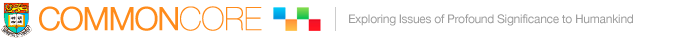 Common CoreAdvising Tips for Transfer Credit2017-18https://commoncore.hku.hk/Early Advising and Planning are Essential!~Meet with Your Faculty Advisor or an Advisor in the Academic Advising Office~The Common Core@HKU, a university graduation requirement, consists of interdisciplinary courses organized across the Areas of Inquiry of Scientific and Technological Literacy, Humanities, Global Issues, and China. Its purpose is to catalyze curiosity and self-reflection, broaden perspectives, increase capacity in the core competencies needed for the 21st century leadership—creative and critical thinking, communication, and collaboration—and to provide students with the tools to ethically address the most pressing issues of our time.University Requirements & Credit TransferHKU Common Core Graduation Requirements: 6 CC courses x 6 credits each=36 creditsAt least 3 CCs need to be taken at HKU (Keep in mind Summer School and blended learning options). The Area of Inquiry distribution requirement: 1 course in each AoI, with not more than 2 in any AoI. (Scientific and Technological Literacy, Global Issues, Humanities, China)Credit transfer for Student Exchange is on a case-by-case basis. Students must obtain approval for the proposed credit transfer through their respective home Faculties, which consult with the Common Core as part of the process, preferably before departing on exchange.  Criteria for Credit Transfer Approval for Common Core CoursesAddresses issues of importanceInterdisciplinary connections, content and methodologiesA variety of assessment formatsMaps onto the Areas of Inquiry Broad-based LearningQuestions? FAQs: https://commoncore.hku.hk/faqs/Contact the Common Core: commoncore@hku.hk